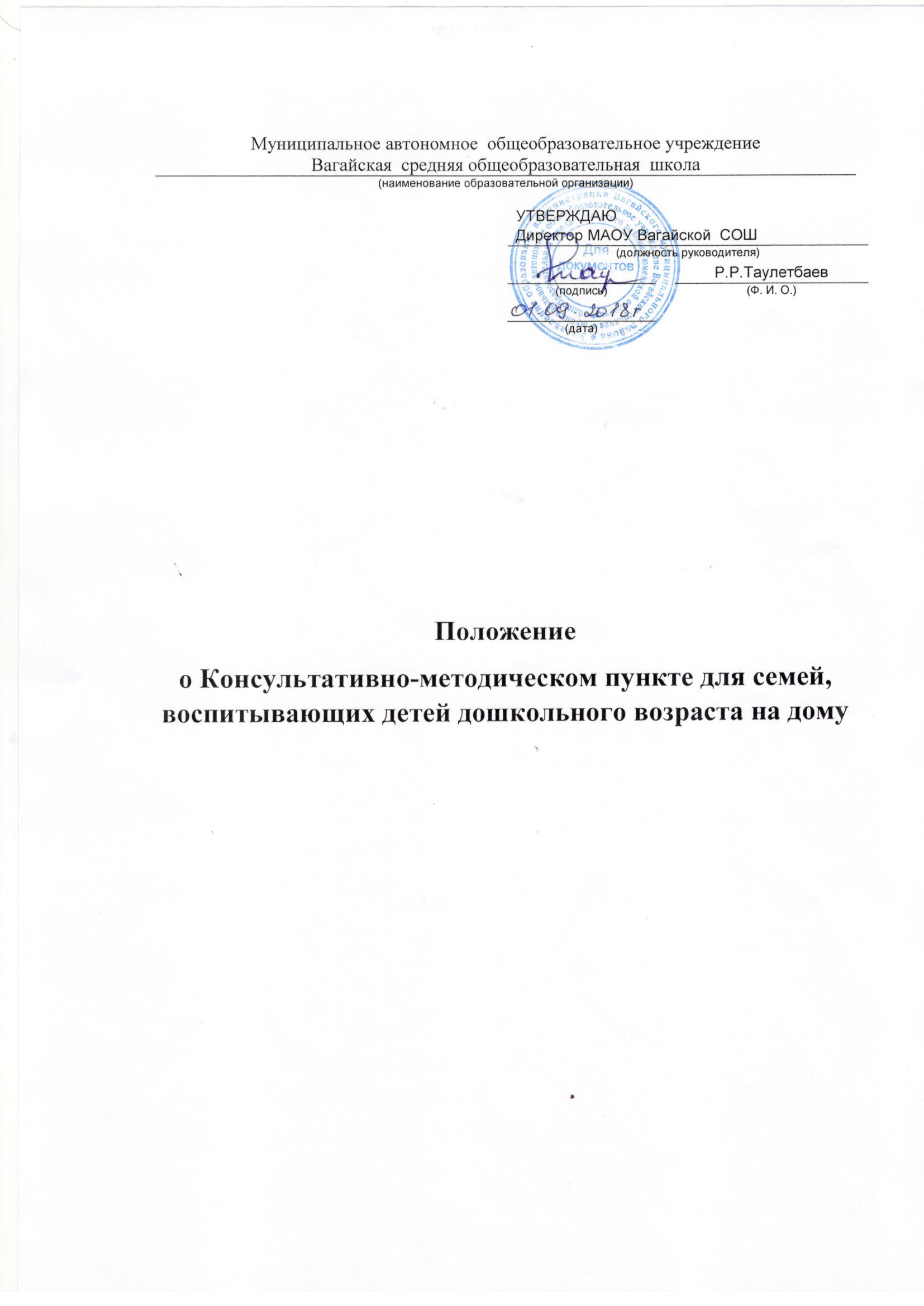 Общее положение1.1. Настоящее Положение о Консультативно-методическом пункте, создаваемое на базе муниципального автономного образовательного учреждения Вагайская средняя общеобразовательная школа с. Вагай  (далее - Учреждение)  разработано в соответствии с Законом Российской Федерации от  29.12.2012 № 273-ФЗ «Об образовании в Российской Федерации»,  Порядком  организации и осуществления образовательной деятельности по основным образовательным программам дошкольного образования, утверждённым приказом Министерства образования и науки Российской Федерации от 30.08.2013 № 1014, санитарно-эпидемиологическими правилами и нормативами СанПиН 2.4.1.3049-13, Типовым положением о Консультативно-методическом пункте, Уставом Учреждения, иными нормативными правовыми актами,  регулирующими деятельность в сфере дошкольного образования.1.2. КМП создается для родителей (законных представителей) и их детей в возрасте от 1,5 до 7 лет, не посещающих дошкольные образовательные учреждения (далее – ДОУ).1.3. Настоящее Положение регулирует деятельность Консультационно-методических пунктов, функционирующих в Учреждении. 1.4. Консультативно-методический пункт является одной из форм оказания помощи семье в воспитании и развитии детей дошкольного возраста.1.5. Деятельность Консультационно-методического пункта для родителей (законных представителей) детей дошкольного возраста, воспитывающихся на дому, осуществляется на безвозмездной основе.Цели и задачи функционирования Консультативно-методического пункта2.1. Консультативно-методический пункт создается в целях обеспечения единства и преемственности семейного и общественного воспитания, предоставления методической, диагностической и консультативной помощи семьям, воспитывающим детей дошкольного возраста на дому, поддержки всестороннего развития личности детей, не посещающих образовательные учреждения.2.2. Основными задачами Консультационно-методического пункта являются:-  оказание методической помощи родителям (законным представителям) в вопросах всестороннего развития ребенка дошкольного возраста, оказания содействия в социализации детей дошкольного возраста;- оказание консультативной помощи родителям (законным представителям) по различным вопросам воспитания, обучения детей от 1,5 до 7 лет;- оказание диагностической помощи родителям (законным представителям) распознавание и диагностирование проблем в развитии дошкольников, проведение профилактики различных отклонений в физическом, психическом и социальном развитии детей дошкольного возраста, не посещающих Учреждение.- повышение информированности родителей (законных представителей) воспитывающих детей дошкольного возраста на дому.Организация деятельности Консультативно-методического пункта3.1. В рамках деятельности Консультативно-методического пункта осуществляется:
- диагностическая помощь – психолого-педагогическое изучение ребенка,
определение индивидуальных особенностей и склонностей личности ребенка, его потенциальных возможностей, а также выявление причин и механизмов нарушений в развитии, социальной адаптации, разработка рекомендаций по дальнейшему развитию и воспитанию ребенка;- консультативная помощь – психологическое, социальное, педагогическое
консультирование, информирование родителей о физиологических и психологических особенностях развития ребенка, основных направлениях воспитательных воздействий, преодолении кризисных ситуаций;
- методическая помощь – просвещение родителей (законных представителей),
информирование родителей о педагогических методах и приемах, направленных на предотвращение возникающих семейных проблем, формирование педагогической культуры родителей, формирование положительных взаимоотношений в семье; ознакомление с коррекционными и развивающими технологиями на основе индивидуальных особенностей развития ребенка, направленных на обучение родителей методам и приемам организации воспитательного процесса в условиях семьи.3.2. Основными формами деятельности Консультативно-методического пункта является представление необходимых индивидуальных и групповых консультаций по запросу родителей (законных представителей); организация заочного консультирования по письменному обращению; телефонному звонку; предоставление консультаций и методических рекомендаций посредством размещения на сайте Учреждения; диагностические обследования специалистами Учреждения. 3.3. Консультативно-методический пункт оказывает консультативную и методическую помощь родителям (законным представителям), по следующим вопросам:
- социализации детей дошкольного возраста; - возрастных и психофизиологических особенностей детей;- организационной игровой деятельности; -  выбора образовательной программы;- формирования детско-родительских отношений.3.4. Консультативно-методический пункт оказывает диагностическую помощь родителям (законным представителям) по вопросам:- адаптации детей к условиям Учреждения;- готовности к обучению в школе;- особенностей эмоционально – личностного развития и способностей ребенка,- профилактики различных отклонений в физическом, психическом и социальном развитии детей дошкольного возраста. 3.5. Оказание методической, диагностической и консультативной помощи
строится на основе интеграции деятельности специалистов работающих в Консультативно-методическом пункте (психолог, логопед социальный педагог). 3.6. Для фиксирования деятельности Консультативно-методического пункта  необходимо ведение следующей документации (приложение 1):
- журнал предварительной записи родителей;
- журнал учета проведенных консультаций;
- план работы Консультативного пункта;
- расписание работы Консультативного пункта,
- анализ работы за год.3.7. Консультативно-методический пункт работает по графику, исходя   из запросов родителей (законных представителей). Функционирует Консультативно-методический пункт в рабочие дни Учреждения, время согласуется между родителями (законными представителями) и педагогом, оказывающим консультационные услуги.4. Управление и руководство Консультативно-методическим пунктом
4.1. Непосредственное руководство Консультативно-методическим пунктом осуществляется руководителем Учреждения.4.2. Руководитель Учреждения определяет должностные (функциональные)
обязанности каждого работника Консультативно-методического пункта.
5. Права и обязанности участников образовательного процесса
Консультативно-методического пункта5.1. Участниками образовательного процесса, осуществляемого в
Консультативно-методическом пункте, являются дети, родители (законные представители), педагогические работники Учреждения.5.2. Права, социальные гарантии каждого ребенка, посещающего
Консультативно-методический пункт, определяются в соответствии с Конвенцией ООН о правах ребенка, действующим законодательством.
5.3. Права, социальные гарантии и обязанности каждого работника
Консультативно-методического пункта определяются в соответствии с законодательством РФ, Уставом Учреждения, должностной инструкцией.Приложение 1
к положению о Консультативно-методическом пункте
Журнал предварительной записи
родителей (законных представителей) ребенка на консультациюЖурнал учета проведенных консультацийОтчет о работе Консультативного пункта помощи семьям, воспитывающим детей
дошкольного возраста на дому№
п/пДата
обращенияФорма
обращенияФ.И.О.
Родителя,
адрес,
телефонФамилия,
имя
ребенкаДата
рождения
ребенкаПовод
обращения,
проблемаДата и
время
приемаФ.И.О.
лица,
принявшего
заявку№
п/пДата, время
начала и
окончания
консультацииСведения о
родителе Ф.И.О.,
адрес, контактный
телефонФамилия,
имя
ребенка,
дата
рожденияВид
консультации,
форма работыТема Ф.И.О.
Работника
оказавшего
консультациюПодпись
родителя№
п/пДОУ Количество
проведенных
консультацийТема
консультации,
должность
консультирующихКоличество
родителей
получивших
консультацииВыявленные
проблемыРекомендации,
результат